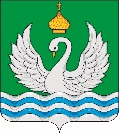 ГЛАВАСЕЛЬСКОГО ПОСЕЛЕНИЯ ЛОКОСОВОСургутского муниципального районаХанты-Мансийского автономного округа – ЮгрыПОСТАНОВЛЕНИЕ «20» апреля 2023 года 								                № 10-пг                                                   с. Локосово 	В соответствии с решением Совета депутатов сельского поселения Локосово от 15 апреля 2014 года №17 «О наградах и почётных званиях сельского поселения Локосово», рассмотрев представленные наградные документы:Наградить Почётной грамотой главы сельского поселения Локосово:За высокое профессиональное мастерство, многолетний добросовестный труд, личный вклад в развитие муниципального образования сельское поселение Локосово  и в связи с празднованием Дня местного самоуправления.Обнародовать настоящее постановление и разместить на официальном сайте муниципального образования сельское поселение Локосово.Контроль за исполнением постановления оставляю за собой.         Глава сельского поселения					             И.В. РомановО награждении Почётной грамотой главы администрации сельского поселения ЛокосовоПрокопцову Светлану Николаевнуглавного специалиста службы по вопросам местного значения администрации сельского поселения Локосово